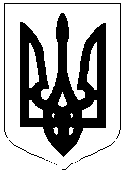 СЕЛИЩНИЙ ГОЛОВА ЛИСЯНСЬКОЇ СЕЛИЩНОЇ  РАДИ  ЧЕРКАСЬКОЇ ОБЛАСТІРОЗПОРЯДЖЕННЯПро проведення свята «День селища»	Відповідно до статті 42 Закону України «Про місцеве самоврядування в Україні», рішення виконавчого комітету Лисянської селищної ради від 31.08.2021 № 102 «Про надання дозволу приватним підприємцям на здійснення торгівлі під час святкування дня селища 05.09.2021»:1. Провести 05.09.2021 святкування 428-ї річниці з моменту першої письмової згадки про смт Лисянка.2. Відділу культури, молоді та спорту Лисянської селищної ради забезпечити організацію і проведення культурно-масових і спортивних заходів до Дня селища, згідно з планом заходів з нагоди святкування дня народження смт Лисянки та 428-річниці від першої писемної згадки про Лисянку  (додаток 1).	3. Відділу культури, молоді та спорту Лисянської селищної ради підготувати грамоти, подяки, цінні подарунки для вручення згідно зі списком (додаток 2).4. Комунальному підприємству «Благоустрій» забезпечити належний санітарний стан населеного пункту.5. Начальнику сектору поліцейської діяльності № 2 Звенигородського районного відділу поліції ГУ НП в Черкаській області Антощенку О.А. забезпечити громадський порядок.6. Головному лікарю КНП «Лисянський центр первинної медико-санітарної допомоги» Лисянської селищної ради Коптєвій Т.Л. забезпечити наявність швидкої допомоги.7. Контроль за виконанням розпорядження залишаю за собою.Селищний голова                                                          		    А.П. Проценкосмт Лисянка01.09.2021№ 91/1-рПлан заходівз нагоди святкування дня народження смт Лисянки та 428-річниці від першої писемної згадки про ЛисянкуСекретар									О.В.МакушенкоС П И С О Косіб для вручення грамот, подяк, цінних подарунківСекретар									О.В.МакушенкоДодаток 1до розпорядження селищного головивід 01.09.2021 № 91/1-р№п/пНайменування заходуЧасМісце проведенняМіні-футбольна зустріч між командами Лисянської ОТГ і Бужанської ОТГ ветерани11-00Спортивний майданчик Лисянський ПАЛБоксерські поєдинки серед учнівської молоді (м.Черкаси, м. Звенигородка, м. Ватутіно, смт Лисянка)11-00Спортзал Лисянський ПАЛФутбол між командами 2007-2008р.н. ДЮСШ «Колос» – ОТГ Бужанка13-00Футбольне поле на центральному стадіоні «Колос»Волейбольний турнір між вихованцями ДЮСШ «Колос»13-00Волейбольна площадка на центральний стадіон «Колос»Квест «Я люблю Лисянку»15-00Центральна площа селищаСпортивні майстер класи з боксу;міні змагання з армреслінгу, настільного тенісу, «Снайпер» (метання дротиками в повітряні кульки), «Жонглер» (набивання футбольного м’яча), «Коник-Стрибунець» (стрибки зі скакалкою), «Мисливець» (метання в ціль дротиками)з 16-00 до 20-00Центральна площа селищаВиставка-продаж майстрів хендмейдз 16-00 до 20-00Центральна площа селищаВиставка квітів «З днем народження Лисянка»з 16-00 до 20-00Центральна площа селищаВиставка «Історія селища»з 16-00 до 20-00Центральна площа селищаШоу ростових фігур та аніматори для найменших гостей святаз 16-00 до 20-00Центральна площа селищаФотозони в українському стиліз 16-00 до 20-00Центральна площа селищаУрочисте відкриття свята: виступ Лисянського селищного голови, представлення почесних гостей свята, вручення грамот, подяк, подарунків та відзнак17-00Центральна площа селищаСвятковий концерт:Дует «Чорне і біле»»Анастасія Бугаєнко;Дарья Головнич;Танцювальні колективи «Едельвейс»;Танцювальні колектив «Карамельки» та «Меріданс»;Гурт «Крутий заміс»17-40Центральна площа селищаЗона футкорт:Дегустація української кухні;Частування (пригощання) гостей та запрошених короваєм, пиріжками, солодощами, солодкою ватою та попкорном18-00Центральна площа селищаЛотерея для мешканців громади та гостей свята, які брали участь у спортивно-розважальних заходах, конкурсах, квестах та інших заходах19-00Центральна площа селищаФаєр-шоу21-00Центральна площа селищаСвяткова дискотека Dj dancer, MC Potap21-20Центральна площа селищаДодаток 2до розпорядження селищного головивід 01.09.2021 № 91-р/1№п/пПрізвище, ім’я та по батьковіМикиченкоВ’ячеслав ВасильовичКерівник гуртка будинку дитячої та юнацької творчостіНагорняк Сергій ВолодимировичНародний депутат Верховної Ради УкраїниНичипоренко Валентин МиколайовичНародний депутат Верховної Ради України VІІ та VІІІ скликаньЄрмоличев Роман ВолодимировичЗаступник Міністра фінансів УкраїниВельбівець Олександр ІвановичДепутат Черкаської обласної ради, Почесний громадянин селища ЛисянкаВоскобойнік Олександр АнатолійовичДепутат Черкаської обласної радиТертичний Олександр ВікторовичГенеральний директор ТОВ «Інтерагропром»Шкляр Василь МиколайовичВідомий український письменник, Почесний громадянин селища ЛисянкаГаврилюк Олександр МиколайовичГромадський діяч, краєзнавець, волонтерСтукало Юрій ІвановичВолонтер, житель смт ЛисянкаГанжа Олег ВолодимировичВолонтер, житель смт ЛисянкаПустільнік Варвара ІванівнаКандидат у майстри спорту з пауерліфтингу (федерація UPC), рекордсменка світу з присідання та станової тяги міжнародної федерації GPA/IPOВакуленко Олександра ОлегівнаТрикратна чемпіонка України, срібна призерка з боротьби джиу-джитсу, п’ятиразова чемпіонка світу з панкратіону та джиу-джитсуКовальчук Анастасія ЮріївнаМайстер спорту України, член національної збірної України з боксу серед жінок, бронзова призерка чемпіонату ЄвропиРудий Степан ВасильовичПідприємецьЛобоцький Павло ВікторовичПідприємець, депутат Лисянської селищної ради VІІІ скликанняТруш Олег ОлександровичПідприємецьСтупник Сергій  та АнжелаЦибульські Богдан та ЖаннаШпак Галина Іванівнахудожній керівник Лисянського будинку культури, депутат Лисянської селищної ради VІІІ скликанняМовчан Анатолій ОлександровичЖитель смт ЛисянкаОстапюк Володимир ПалладійовичХудожній керівник Лисянського будинку культури, депутат Лисянської селищної ради VІІІ скликання